Konkurss - izstāde  ,,Tradicionālās kultūras mantojums - Puzurs”2018.gada 23. aprīlisVecuma grupā 7 - 10 (Divdimensiju darbi)1.vieta  Lote Lange “Galaktika”2.vieta Katrīna Mičule  ‘’Puzuru pasaule’’Vecuma grupā 11 - 15 (Divdimensiju darbi)1.vieta  Patrīcija Strazdiņa ,,Puzuru nakts’’2.vieta  Sigita Elza Lukstiņa “Zīmes”3.vieta   Kitija Sika “Saule”Vecuma grupā 7 - 10 (Trīsdimensiju darbi)1.vieta Līva Indāne “Saules atgriešanās”2.vieta 3.d klase ,,Dzīpariņš”, Ariadne Valtere Puzurs – telpas rotājums, Una Evelone ,,Saulriets,,3.vieta Adele Marija Strupīte	“Paradīze”Atzinība Olga Virlāne, Linda Uztice „Dzeltens+sarkans”Vecuma grupā 11 - 15 (Trīsdimensiju darbi)1.vieta  Leons Jūlijs Strupītis “Krītošās zvaigznes”, Sanija Auzina ,,Austras koks,,2.vieta  Elizabete Rungenfelde Puzurs – telpas rotājums3.vieta Arnis Beikerts „Dzeltens+zaļš un ola”Atzinība  Alma Anspaka “Puzuris”, Amanda Zandberga	“Lieldienu krāsās”, Betija ZaščirinskaEmīlija Salaka	,,Agrs pavasaris “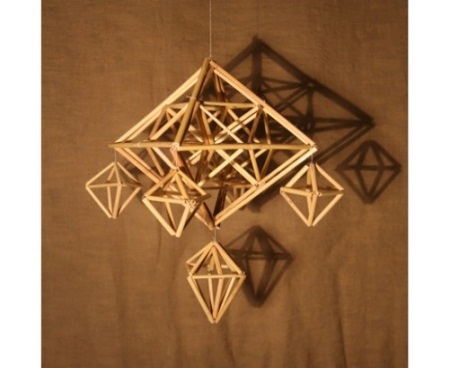 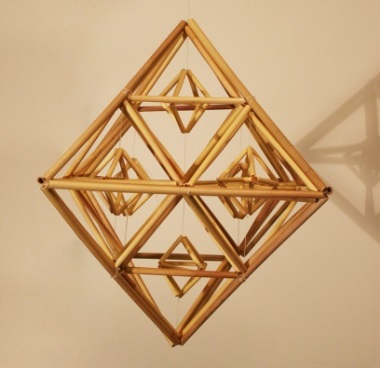 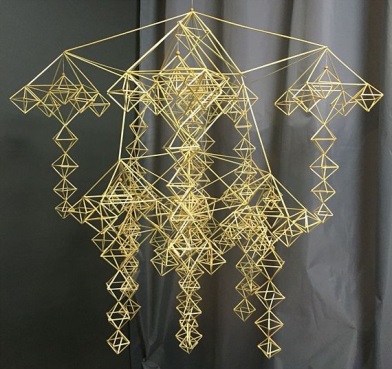 